Муниципальное бюджетное дошкольное образовательное учреждение«Детский сад № 14 «Родничок» города Алатыря Чувашской РеспубликиМетодическая разработка  сценария мероприятия«Герои труда» тематическое мероприятие, посвящённое трудовому подвигу строителей Сурского и Казанского оборонительных рубежей для детей подготовительной к школе группыАвтор работы: Никонова Лариса ВладимировнаДолжность: музыкальный руководитель, 1 квалификационной категории                               Пояснительная запискаТема Великой Отечественной войны 1941-1945 годов является одной из самых актуальных и трогательных в истории нашей страны. Мы с гордостью чтим и храним память о героях отдавших свою жизнь во имя мира и Победы над фашизмом.  Но необходимо помнить и о тружениках тыла, которые в невероятно трудных, нечеловеческих условиях   делали всё необходимое для фронта. 2021 год Указом Главы Чувашской Республики О. Николаевым был объявлен Годом, посвящённым трудовому подвигу строителей Сурского и Казанского оборонительных рубежей. Самоотверженный труд наших земляков является  прекрасным образцом для воспитания подрастающего поколения. Несмотря на то, что тема войны и всё, что с ней связано, очень глубока и серьёзна для восприятия дошколят, в нашем детском саду  в доступной для детей форме проводится большое количество мероприятий одно из которых, я  представляю Вашему вниманию.Тематическое мероприятие «Герои труда» было проведено в марте 2021 года в подготовительных к школе группах, продолжительность составляет  30 минут. При подготовке к нему с детьми были проведены беседы о Великой Отечественной войне, словарная работа.  Им объяснялось значение незнакомых для них слов и словосочетаний – «окопы», «блиндажи», «оборонительный рубеж», «трудовой подвиг» и т.п. Ребята приносили на занятия портреты, награды родственников - своих прадедушек и прабабушек участников войны, тружеников тыла, которые вдохновляли их при разучивании стихов, сценок и песен, посвящённых Великой Отечественной войне.К сценарию прилагается презентация, видеоролик и необходимый для проведения (озвучивания) музыкальный материал, тексты песен. Данная методическая разработка может быть рекомендована для музыкальных руководителей, воспитателей дошкольных учреждений, а также учителей начальных классов при проведении внеклассных мероприятий, посвящённых Дню Победы в Великой Отечественной войне.Цель:- формировать у дошкольников чувство патриотизма к трудовому подвигу наших земляков – строителей  Сурского и Казанского оборонительных рубежей.Задачи:- активизировать у детей интерес к  истории родного края в период Великой Отечественной войны;- развивать мышление, внимание, речь, творческие способности;- воспитывать у детей чувство гордости за подвиг своего народа, уважение к труду.Оборудование:-ноутбук;-мультимедийное оборудование;-звуковое оборудование;-лавочка, детские  лопаты, носилки;- теплая одежда (пальто, варежки, валенки, шаль, шапка);- стулья по числу участников. Ход мероприятия:Дети под музыку (трек 1) входят в музыкальный зал и садятся на стулья. Зал оформлен в соответствии с тематикой мероприятия.Ведущий: Здравствуйте, ребята. Сегодня мы проводим тематическое мероприятие «Герои труда» и посвящаем его трудовому подвигу и самоотверженности наших земляков - строителям Сурского и Казанского оборонительных рубежей в 1941 году.Показ презентации, рассказ ведущего. В годы Великой Отечественной войны для защиты города Казани жители нашей республики строили большие окопы для обороны от врага. В этой масштабной стройке было задействовано 170 тыс. человек. В основном это были женщины и дети, руками которых было построено 380 км окопов и вырыто 5 млн. кубометров земли. Это был тяжёлый изнурительный труд -  в лютые морозы, полуголодные, замёрзшие почти без тёплой одежды, они выходили  работать, копать.Из строителей оборонительных рубежей в Алатырском районе в с. Междуречье осталась в живых одна участница — 95-летняя Татьяна Ивановна Елизарова. Из её рассказов известно, что она окончила семь классов, после чего трудилась в колхозе. Там же её и застала новость о войне. «Тогда мне было всего 16 лет, и песня была едва ли не единственной радостью, скрашивающей этот каторжный, нечеловеческий по нагрузкам труд. Копаем, да песни складываем. Молодость своё берёт, даже на войне», — вспоминает Татьяна Ивановна.Просмотр видеоролика.Звучит музыка (трек 2).Сценка «Сурский рубеж»Девочка 1: выходит с детской лопатой и рассказывает стихотворение:Я девочка. Худые плечи. От мозолей руки грубы.
"Я смогу. Я не сломаюсь" - тихо шепчут мои губы.Девочка 2: выходит вместе с Девочкой 3 в руках детские носилки. Кладут носилки, садятся на скамейку с Девочкой 1:Тачка тяжелее мира. Берег у Суры как небо.
На обед сегодня дали только двести граммов хлеба.Девочка 3:
Там на западе сраженья. Тут живи да не тужи.
Но копают руки женские здесь окопы, блиндажи.Девочка 1:От мужчин так редки письма - треугольники бумажные.
Живы ль вы ещё родные? Живы ль вы ещё отважные?Девочка 2:
По щеке слезинка катится, хоть видна она едва.
Как там бьётся и сражается наша славная Москва?Девочка 3:
Если вдруг война дотянется, если рядом враг уже,
Может, здесь мы остановим их, здесь -  на Сурском рубеже!Девочки уходят на свои места.На музыкальном фоне (трек 3) ведущий читает отрывок стихотворения  Б. Аксёнова «Вспомним, товарищ, как в годы военные». Вспомним, товарищ, как в годы военныеУшли из деревни на фронт мужики.Остались подростки да женщины бедные.Старухи убогие и старики.Трудились упорно с одним утешением,И верой в Победу так были сильны!И знали мы твёрдо: в большое сраженьеВносим свой вклад в окончанье войны.О важности труда в жизни человека писали многие великие люди: композитор П.И. Чайковский: «Вдохновение рождается от труда и во время труда», писатель А. Твардовский: «Труд делает человека красивым».Дети под музыку выходят в центр зала (трек 4) и рассказывают стихи.Ребёнок 1:За всё, что создано для нас,Мы благодарны людям,Придёт пора, настанет час –И мы трудиться будем.Ребёнок 2:Ежедневно дел в достаткеДля тебя и для меня.Будет все всегда в порядке,Если трудится Земля.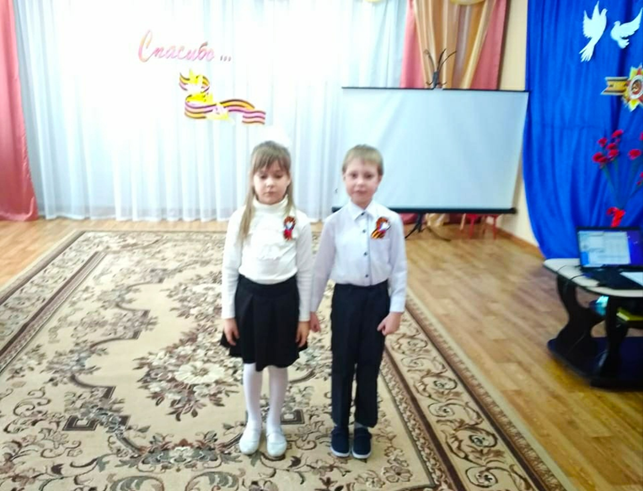 Читают стихиВедущий: Мы благодарны нашим землякам, которые своим трудом приближали Победу в годы Великой Отечественной войны. Ребята, а вы знаете пословицы   о труде? (Ответы детей)  Предлагаю их  вспомнить.На музыкальном фоне дети вспоминают пословицы (трек 5)Дети: Кончил дело — гуляй смело.Терпенье и труд все перетрут.Без труда не выловишь и рыбку из пруда.Дело мастера боится.Землю красит солнце, а человека — труд.Делу — время, а потехе — час.Кто не работает, тот не ест.Дерево ценят по плодам, а человека — по делам.Маленькое дело лучше большого безделья.Кто привык трудиться, тому без дела не сидится. 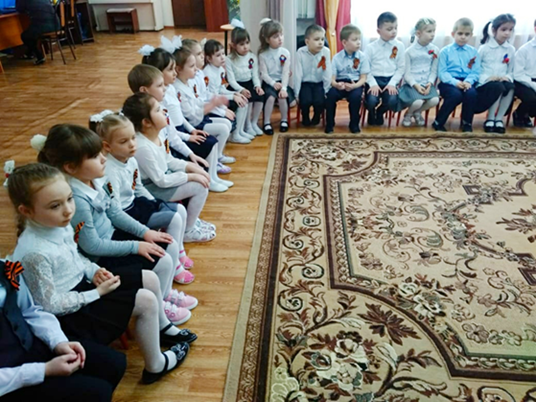 Рассказывают пословицы о трудеВедущий:                                                         Молодцы! Продолжаем наше мероприятие. Ребята, сегодня мы вспоминаем и  чтим  героический подвиг наших земляков. В память о них исполним песню «Шли солдаты на войну» И. Русских (трек 6).  Дети встают в центр зала (трек 4),исполняют песню (трек 6). После исполнения песни садятся на свои места. 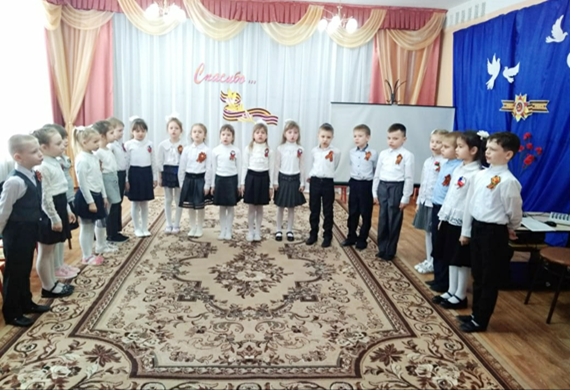 Исполняют песню «Шли солдаты на войну»Ведущий:  Тяжело было всем: и солдатам на фронте, и женщинам в тылу. Но тяжелее всего было детям. Дети сидят на лавочке, они тепло одеты - на руках варежки, на ногах валенки, у девочки на плечах шаль.Сценка “В ожидании мамы”Тихо звучит музыка (трек 7).  Девочка:Как холодно! (потирает ладошки)
И мама не идёт.Быть может, хлебушек она нам принесёт.
Ну, хоть бы крошечку, где отыскать,
Голодной страшно мне идти в кровать.Мальчик 1:А разве я есть не хочу? Хочу!
Но всё равно молчу!Мальчик 2:Ведь там, где папа наш сейчас,
Потяжелее, чем у нас.
Не разрываются снаряды здесь,
И дом у нас с тобою есть.
А главное – фашисты далеко,
Да и кому в стране легко!Девочка:А помнишь, блинчики с вареньем,
Чай с маминым печеньем,
Которое по праздникам она пекла –
Сейчас я съела б всё одна!Мальчик 1:Опять ты о еде заговорила?
Уж лучше б душу не травила!
Чем чаще вспоминаешь ты о ней,
Тем голод чувствуешь сильней.
И мне воспоминанья не нужны!Девочка:А вот и мамины шаги слышны!Мальчик 1:Не вздумай хныкать перед ней,
Дай отдохнуть сначала ей!После сценки дети  садятся на свои места.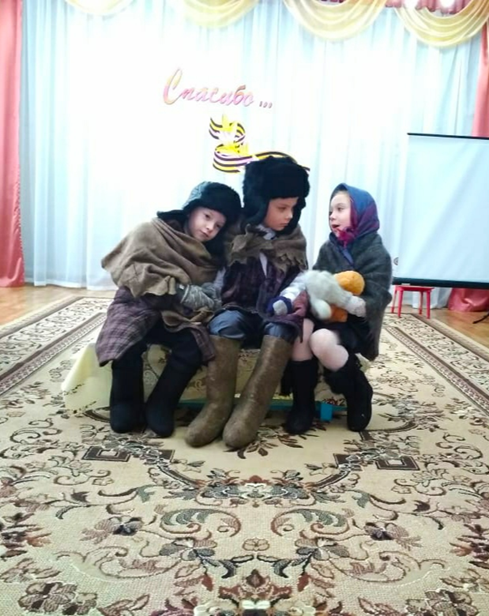 Сценка «В ожидании мамы»Ведущий:Слишком долгим было ожидание. Четыре года ждали матери сыновей, жёны – мужей. И все вместе одного слова – Победа!Дети выходят (трек 4)и встают в центр зала, рассказывают стихи.Ребёнок 3:Труден был путь к победе.
Жесток был смертельный бой.
Но просчитались фашисты.
Не сломлен народ войной!
Ребёнок 4:Как с рёвом рвались танки в бой.
Свистели снаряды, ракеты,
Пугали расправой мирных людей –
Нельзя нам вовек позабыть об этом!Дети встают около стульев.Ведущий: Сегодня мы низко кланяемся ветеранам Великой Отечественной войны, труженикам тыла за мужество и стойкость, терпение и милосердие, за беспредельную любовь к Отчизне и горячую веру в Победу.Исполняется песня (трек 8)        Песня   «Герои – солдаты» муз. М. Еремеева, сл. С. Еремеева.  На музыкальном фоне (трек 9) Ведущий читает отрывок стихотворения Б. ПоляковаКто был в окопах, те – герои,
Остановившие фашизм,
Но тыл решительным настроем,
Не меньший выдал героизм.
Жива еще в потомках память, 
Тех героических времен –
Советским труженикам тылаДети:
Низкий наш земной поклон.Под музыку (трек 10)дети выходят из зала.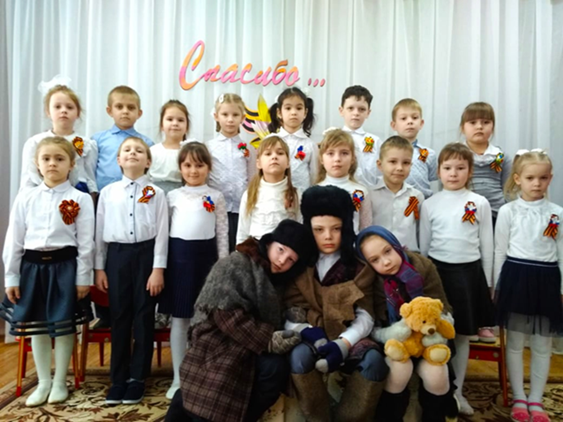 Фото в завершении мероприятияИнформационные ресурсы:1. Григорьева, Н. Сурско-Казанский рубеж: [о строительстве оборонительного рубежа в годы Великой Отечественной войны в Чувашской  Республике] / Н. Григорьева // Алатырские вести. - 2005. - 4 мая;2. И стал тыл фронтом: город Алатырь и Алатырский район в годы Великой Отечественной войны / ред. В. А. Исаева; [сост. М. В. Краснова ; предисл. Е. В. Раздьяконовой]. - Алатырь : [Алатырский издательский дом], 2010. - 102 с. - Из содерж.: Сурско-Казанский рубеж / Н. Григорьева. – С. 45-47; На рубеже обороны - одни колхозники / В. Питернова. – С. 48-50;3. Использованы стихи советских поэтов:- Б. Аксёнов «Вспомним товарищ, как в годы военные»,- Б. Полякова «Кто был в окопах, те герои» и др.;4.Об объявлении в Чувашской Республике 2021 года Годом, посвященном трудовому подвигу строителей Сурского и Казанского оборонительных рубежей: Указ Главы Чувашской Республики [от 9 мая 2020 года, № 134] // Вести Чувашии. - 2020. - 16 мая (№ 19). - С. 1.;5. Пословицы о труде;6. Фрагмент видео о строительстве Сурского и Казанского оборонительных рубежей Национального телевидения Чувашии «Чаваш ен».